<Commission>{AGRI}Commissie landbouw en plattelandsontwikkeling</Commission><RefProc>2018/0209</RefProc><RefTypeProc>(COD)</RefTypeProc><Date>{16/10/2018}16.10.2018</Date><TitreType>ADVIES</TitreType><CommissionResp>van de Commissie landbouw en plattelandsontwikkeling</CommissionResp><CommissionInt>aan de Commissie milieubeheer, volksgezondheid en voedselveiligheid</CommissionInt><Titre>over het voorstel voor een verordening van het Europees Parlement en de Raad tot vaststelling van een programma voor het milieu en klimaatactie (LIFE) en tot intrekking van Verordening (EU) nr. 1293/2013</Titre><DocRef>(COM(2018)0385 – C8-0249/2018 – 2018/0209(COD))</DocRef>Rapporteur voor advies: <Depute>Czesław Adam Siekierski</Depute>PA_LegamBEKNOPTE MOTIVERINGHet programma voor het milieu en klimaatactie (LIFE), vastgesteld bij Verordening (EU) nr. 1293/2013 voor de periode 2014 tot en met 2020, is het recentste van een reeks programma's van de Unie waarmee over een periode van 25 jaar de tenuitvoerlegging van wetgeving en beleidsprioriteiten inzake milieu en klimaat wordt ondersteund. Het programma ondersteunt via de rol die het speelt als katalysator kleinschalige acties die tot doel hebben duurzame productie-, distributie- en consumptiepraktijken op te starten, uit te breiden of te bevorderen.Het doel van de voorgestelde verordening is om het programma voor het milieu en klimaatactie (LIFE) vast te stellen voor de periode vanaf 2021, en hieraan moet steun worden verleend vanwege de relevantie van het programma voor de aanpak van de behoeften en problemen op het gebied van klimaat en milieu. Het aanpakken van de klimaatverandering is een van de belangrijkste mondiale uitdagingen waarvoor een gecoördineerde en ambitieuze reactie vereist is.De voorgestelde amendementen hebben met name betrekking op de hieronder beschreven aspecten:- Verduidelijking van de algemene en specifieke doelstellingen van het programma Het programma moet bijdragen aan de overstap op een duurzame, circulaire, hulpbronnen- en energie-efficiënte, koolstofarme en klimaatbestendige economie, onder meer door de overgang naar een zeer energie-efficiënt en op hernieuwbare energiebronnen gebaseerd energiesysteem. Hierbij moet de ondersteuning van Natura 2000 en de aanpak van de aantasting van ecosystemen worden vermeld, evenals een hoog niveau van milieubescherming en ambitieuze klimaatmaatregelen. Het programma moet betere milieu- en klimaatgovernance op alle niveaus ondersteunen, inclusief grotere betrokkenheid van het maatschappelijk middenveld, ngo's en lokale actoren. Er moeten verwijzingen naar duurzame landbouw en voedselsystemen, evenals naar landbouw, tuinbouw, bosbouw en visserij worden opgenomen bij de specifieke doelstellingen van het programma. Het programma mag bovendien geen afbreuk doen aan de doelstellingen van andere wetgeving en beleid van de Unie;- Structuur van het programmaHet hoofdstuk "Milieu" moet tevens duurzame landbouwpraktijken omvatten, zoals bodem- en agrarische diversiteit, het afvangen van koolstof, bodemmonitoring, bescherming van de bodem en het water;- Toekenningscriteria De door het programma gefinancierde projecten leveren een aanzienlijke bijdrage aan de verwezenlijking van ten minste een van de doelstellingen die in artikel 3 van de voorgestelde verordening zijn vastgelegd; deze projecten druisen niet in tegen andere wetgeving en beleidsprioriteiten van de Unie, met name hulpbronnenefficiëntie en voedselproductie; Bovendien wordt er prioriteit toegekend aan projecten met het grootste potentieel voor de betrokkenheid van en slimme samenwerking met het maatschappelijk middenveld, grondbezitters en de sectoren landbouw, tuinbouw en bosbouw. De Commissie ziet toe op geografisch evenwicht voor de door het programma gefinancierde projecten.- In aanmerking komende kosten in verband met de aankoop van grond In het verleden zijn percelen landbouwgrond gekocht of onteigend door gebruik te maken van LIFE-middelen, wat aanleiding heeft gegeven tot publieke verontwaardiging. Grondaankoop moet de enige manier zijn om tot het gewenste resultaat te komen. De voorkeur moet worden gegeven aan samenwerking met landbouwers om de instandhoudingsdoelen te halen.- Programmering, monitoring, verslaglegging en evaluatie De Commissie stelt, door middel van uitvoeringshandelingen, meerjarige werkprogramma's voor het LIFE-programma vast. Die uitvoeringshandelingen worden volgens de in een nieuw voorgesteld artikel bedoelde onderzoeksprocedure vastgesteld in overeenstemming met het huidige LIFE-programma. Het LIFE-comité moet in stand worden gehouden. De Commissie ziet erop toe dat de medewetgevers en belanghebbenden op passende wijze worden geraadpleegd bij de opstelling van werkprogramma’s.De tussentijdse evaluatie van het programma gaat zo nodig vergezeld van een voorstel tot wijziging van de voorgestelde verordening. De Commissie maakt de resultaten van de evaluaties openbaar. Bovendien omvatten de evaluaties de beoordeling van synergieën tussen het programma en andere complementaire programma's van de Unie en tussen subprogramma's.AMENDEMENTENDe Commissie landbouw en plattelandsontwikkeling verzoekt de bevoegde Commissie milieubeheer, volksgezondheid en voedselveiligheid onderstaande amendementen in aanmerking te nemen:<RepeatBlock-Amend><Amend>Amendement		<NumAm>1</NumAm><DocAmend>Voorstel voor een verordening</DocAmend><Article>Overweging 1</Article></Amend><Amend>Amendement		<NumAm>2</NumAm><DocAmend>Voorstel voor een verordening</DocAmend><Article>Overweging 3</Article></Amend><Amend>Amendement		<NumAm>3</NumAm><DocAmend>Voorstel voor een verordening</DocAmend><Article>Overweging 5</Article></Amend><Amend>Amendement		<NumAm>4</NumAm><DocAmend>Voorstel voor een verordening</DocAmend><Article>Overweging 6</Article></Amend><Amend>Amendement		<NumAm>5</NumAm><DocAmend>Voorstel voor een verordening</DocAmend><Article>Overweging 7</Article></Amend><Amend>Amendement		<NumAm>6</NumAm><DocAmend>Voorstel voor een verordening</DocAmend><Article>Overweging 8</Article></Amend><Amend>Amendement		<NumAm>7</NumAm><DocAmend>Voorstel voor een verordening</DocAmend><Article>Overweging 9</Article><TitreJust>Motivering</TitreJust>Het koolstofvrij maken van de bouwsector is een essentiële stap om de klimaat- en energiedoelstellingen van de EU te verwezenlijken en zo de doelstellingen van de Overeenkomst van Parijs te realiseren. Het is echter belangrijk meer aandacht te besteden aan het energieverbruik voor verwarming en koeling, dat goed is voor een groot deel van het Europese energieverbruik.</Amend><Amend>Amendement		<NumAm>8</NumAm><DocAmend>Voorstel voor een verordening</DocAmend><Article>Overweging 12</Article><TitreJust>Motivering</TitreJust>Een verbetering van de governance, met name door bewustmakingscampagnes en betrokkenheid van de belanghebbenden, is van essentieel belang voor het verwezenlijken van de milieudoelstellingen en werd in het vorige LIFE-programma uitdrukkelijk genoemd als prioriteit.</Amend><Amend>Amendement		<NumAm>9</NumAm><DocAmend>Voorstel voor een verordening</DocAmend><Article>Overweging 13</Article></Amend><Amend>Amendement		<NumAm>10</NumAm><DocAmend>Voorstel voor een verordening</DocAmend><Article>Overweging 16</Article></Amend><Amend>Amendement		<NumAm>11</NumAm><DocAmend>Voorstel voor een verordening</DocAmend><Article>Overweging 19</Article></Amend><Amend>Amendement		<NumAm>12</NumAm><DocAmend>Voorstel voor een verordening</DocAmend><Article>Overweging 20</Article><TitreJust>Motivering</TitreJust>Het is belangrijk te wijzen op de behoefte aan moderne communicatie.</Amend><Amend>Amendement		<NumAm>13</NumAm><DocAmend>Voorstel voor een verordening</DocAmend><Article>Overweging 22</Article><TitreJust>Motivering</TitreJust>Dankzij de technologische en marktontwikkelingen en (daarnaast) de ondersteuning door de overheid zijn de kosten van installaties voor hernieuwbare energiesystemen de afgelopen tien jaar zeer sterk gedaald. We moeten in deze richting voortgaan om het potentieel van Europa op energiegebied volledig te ontwikkelen, door alternatieve energiebronnen te beoordelen die vandaag nog maar weinig gebruikt worden (zoals mariene of geothermische energie) en door de energie-onafhankelijkheid van de EU ten aanzien van derde landen te ontwikkelen.</Amend><Amend>Amendement		<NumAm>14</NumAm><DocAmend>Voorstel voor een verordening</DocAmend><Article>Overweging 24</Article></Amend><Amend>Amendement		<NumAm>15</NumAm><DocAmend>Voorstel voor een verordening</DocAmend><Article>Overweging 25</Article></Amend><Amend>Amendement		<NumAm>16</NumAm><DocAmend>Voorstel voor een verordening</DocAmend><Article>Overweging 26 bis (nieuw)</Article></Amend><Amend>Amendement		<NumAm>17</NumAm><DocAmend>Voorstel voor een verordening</DocAmend><Article>Artikel 2 – alinea 1 – punt 1</Article></Amend><Amend>Amendement		<NumAm>18</NumAm><DocAmend>Voorstel voor een verordening</DocAmend><Article>Artikel 2 – alinea 1 – punt 4</Article></Amend><Amend>Amendement		<NumAm>19</NumAm><DocAmend>Voorstel voor een verordening</DocAmend><Article>Artikel 3 – lid 1</Article></Amend><Amend>Amendement		<NumAm>20</NumAm><DocAmend>Voorstel voor een verordening</DocAmend><Article>Artikel 3 – lid 2 – letter a</Article></Amend><Amend>Amendement		<NumAm>21</NumAm><DocAmend>Voorstel voor een verordening</DocAmend><Article>Artikel 3 – lid 2 – letter b</Article></Amend><Amend>Amendement		<NumAm>22</NumAm><DocAmend>Voorstel voor een verordening</DocAmend><Article>Artikel 3 – lid 2 bis (nieuw)</Article><TitreJust>Motivering</TitreJust>Helaas hebben de LIFE-projecten de afgelopen jaren in sommige lidstaten geleid tot publieke verontwaardiging en conflicten vanwege de onteigening van familiebedrijven. De onverenigbaarheid van LIFE met andere wetgeving en beleid van de Unie, zoals het GLB en maatregelen voor de bescherming van jonge landbouwers en familiebedrijven moet worden vermeden. De samenwerking met bijvoorbeeld landbouwers en grondbezitters, maar ook met kmo’s en de particuliere sector moet nadrukkelijker aan bod komen in de LIFE-verordening. </Amend><Amend>Amendement		<NumAm>23</NumAm><DocAmend>Voorstel voor een verordening</DocAmend><Article>Artikel 4 – alinea 1 – punt 1 – letter a bis (nieuw)</Article></Amend><Amend>Amendement		<NumAm>24</NumAm><DocAmend>Voorstel voor een verordening</DocAmend><Article>Artikel 13 – alinea 1 – letter -a (nieuw)</Article></Amend><Amend>Amendement		<NumAm>25</NumAm><DocAmend>Voorstel voor een verordening</DocAmend><Article>Artikel 13 – alinea 1 – letter a</Article></Amend><Amend>Amendement		<NumAm>26</NumAm><DocAmend>Voorstel voor een verordening</DocAmend><Article>Artikel 13 – alinea 1 – letter a bis (nieuw)</Article></Amend><Amend>Amendement		<NumAm>27</NumAm><DocAmend>Voorstel voor een verordening</DocAmend><Article>Artikel 13 – alinea 1 – letter c bis (nieuw)</Article><TitreJust>Motivering</TitreJust>De betrokkenheid van en slimme samenwerking met het maatschappelijk middenveld, grondbezitters en de sectoren landbouw, tuinbouw en bosbouw om innovatieve technieken en benaderingen te ontwikkelen, tentoon te spreiden en te bevorderen teneinde de doelstellingen van de wetgeving en het beleid van de Unie te verwezenlijken op het gebied van milieu en klimaatmaatregelen, waaronder de energietransitie, en om bij te dragen aan en ondersteuning te bieden voor de toepassing van beste praktijken op het vlak van natuur en biodiversiteit, is essentieel voor succesvolle LIFE-projecten, zoals de ervaring tot nu toe heeft geleerd.</Amend><Amend>Amendement		<NumAm>28</NumAm><DocAmend>Voorstel voor een verordening</DocAmend><Article>Artikel 13 – alinea 1 – letter e bis (nieuw)</Article></Amend><Amend>Amendement		<NumAm>29</NumAm><DocAmend>Voorstel voor een verordening</DocAmend><Article>Artikel 13 – alinea 1 – letter f</Article></Amend><Amend>Amendement		<NumAm>30</NumAm><DocAmend>Voorstel voor een verordening</DocAmend><Article>Artikel 14 – alinea 1 – letter b</Article><TitreJust>Motivering</TitreJust>In het verleden zijn percelen landbouwgrond gekocht of onteigend door gebruik te maken van LIFE-middelen, wat aanleiding heeft gegeven tot publieke verontwaardiging. Grondaankoop moet de enige manier zijn om tot het gewenste resultaat te komen. De voorkeur moet worden gegeven aan samenwerking met landbouwers om de instandhoudingsdoelen te halen.</Amend><Amend>Amendement		<NumAm>31</NumAm><DocAmend>Voorstel voor een verordening</DocAmend><Article>Artikel 17 – lid 1 bis (nieuw)</Article><TitreJust>Motivering</TitreJust>Deze procedure van het LIFE-comité is in overeenstemming met de huidige LIFE-verordening. De lidstaten moeten bij het opstellen van werkprogramma’s worden betrokken.</Amend><Amend>Amendement		<NumAm>32</NumAm><DocAmend>Voorstel voor een verordening</DocAmend><Article>Artikel 17 – lid 2 bis (nieuw)</Article></Amend><Amend>Amendement		<NumAm>33</NumAm><DocAmend>Voorstel voor een verordening</DocAmend><Article>Artikel 19 – lid 2</Article></Amend><Amend>Amendement		<NumAm>34</NumAm><DocAmend>Voorstel voor een verordening</DocAmend><Article>Artikel 19 – lid 3</Article></Amend><Amend>Amendement		<NumAm>35</NumAm><DocAmend>Voorstel voor een verordening</DocAmend><Article>Artikel 19 – lid 4</Article></Amend><Amend>Amendement		<NumAm>36</NumAm><DocAmend>Voorstel voor een verordening</DocAmend><Article>Artikel 21 bis (nieuw)</Article><TitreJust>Motivering</TitreJust>De comitéprocedure is in overeenstemming met de regels van het huidige LIFE-programma. De goede samenwerking tussen de Commissie en de lidstaten moet worden gehandhaafd.  Het LIFE-comité moet in stand worden gehouden.</Amend></RepeatBlock-Amend>PROCEDURE VAN DE ADVISERENDE COMMISSIEHOOFDELIJKE EINDSTEMMING IN DE ADVISERENDE COMMISSIEVerklaring van de gebruikte tekens:+	:	voor-	:	tegen0	:	onthoudingEuropees Parlement2014-2019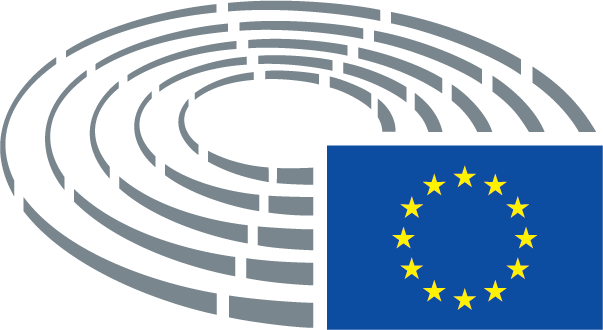 Door de Commissie voorgestelde tekstAmendement(1)	Door het beleid en de wetgeving van de Unie inzake milieu, klimaat en, waar relevant, de overgang naar schone energie is de toestand van het milieu aanzienlijk verbeterd. Er blijven evenwel grote milieu- en klimaatuitdagingen bestaan, die, indien er niets wordt ondernomen, aanzienlijke negatieve gevolgen voor de Unie en het welzijn van haar burgers zullen hebben.(1)	Door het beleid en de wetgeving van de Unie inzake milieu, klimaat en, waar relevant, de overgang naar schone energie is de toestand van het milieu aanzienlijk verbeterd. De opname van milieumaatregelen in andere beleidsterreinen, zoals landbouw en energie, leidt tot aanzienlijke verbeteringen in de milieutoestand. Er blijven evenwel grote milieu- en klimaatuitdagingen bestaan, die, indien er niets wordt ondernomen, aanzienlijke negatieve gevolgen voor de Unie en het welzijn van haar burgers zullen hebben.Door de Commissie voorgestelde tekstAmendement(3)	In het streven naar verwezenlijking van de doelstellingen en streefdoelen van de Unie zoals vastgelegd in wetgeving, beleid, plannen en internationale verplichtingen inzake milieu, klimaat en, waar relevant, schone energie, moet het programma bijdragen aan de overgang naar een schone, circulaire, energie-efficiënte, koolstofarme en klimaatbestendige economie, aan de bescherming en verbetering van de kwaliteit van het milieu en aan het tot staan brengen en ombuigen van biodiversiteitsverlies, hetzij door rechtstreekse interventies, hetzij door ondersteuning van de integratie van die doelstellingen in ander beleid.(3)	Het streven naar verwezenlijking van de doelstellingen en streefdoelen van de Unie zoals vastgelegd in wetgeving, beleid, plannen en internationale verplichtingen inzake milieu, klimaat en, waar relevant, schone energie moet worden geëerbiedigd. Het programma moet bijdragen aan de overgang naar een schone, circulaire, energie-efficiënte, technologisch geavanceerde,koolstofarme en klimaatbestendige economie, aan de bescherming en verbetering van de kwaliteit van het milieu en aan het tot staan brengen en ombuigen van biodiversiteitsverlies, hetzij door rechtstreekse interventies, hetzij door ondersteuning van de integratie van die doelstellingen in ander beleid.Door de Commissie voorgestelde tekstAmendement(5)	Het programma moet bijdragen aan duurzame ontwikkeling en aan de verwezenlijking van de doelstellingen en streefdoelen van wetgeving, strategieën, plannen en internationale verplichtingen van de Unie inzake milieu, klimaat en, waar relevant, schone energie, met name van de Agenda 2030 voor duurzame ontwikkeling van de Verenigde Naties8, het Verdrag inzake biologische diversiteit9 en de Overeenkomst van Parijs, die is aangenomen in het kader van het Raamverdrag van de Verenigde Naties inzake klimaatverandering10 ("Overeenkomst van Parijs inzake klimaatverandering").(5)	Het programma moet bijdragen aan duurzame ontwikkeling en aan de verwezenlijking van de doelstellingen en streefdoelen van wetgeving, strategieën, plannen en internationale verplichtingen van de Unie inzake milieu, klimaat en, waar relevant, schone energie, met name van de belangrijke Agenda 2030 voor duurzame ontwikkeling van de Verenigde Naties8, het Verdrag inzake biologische diversiteit9 en de Overeenkomst van Parijs, die is aangenomen in het kader van het Raamverdrag van de Verenigde Naties inzake klimaatverandering10 ("Overeenkomst van Parijs inzake klimaatverandering").__________________________________8 Agenda 2030, resolutie goedgekeurd door de Algemene Vergadering van de VN, 25 september 2015.8 Agenda 2030, resolutie goedgekeurd door de Algemene Vergadering van de VN, 25 september 2015.9 93/626/EEG: Besluit van de Raad van 25 oktober 1993 betreffende de sluiting van het Verdrag inzake biologische diversiteit (PB L 309 van 13.12.1993, blz. 1).9 93/626/EEG: Besluit van de Raad van 25 oktober 1993 betreffende de sluiting van het Verdrag inzake biologische diversiteit (PB L 309 van 13.12.1993, blz. 1).10 PB L 282 van 19.10.2016, blz. 4.10 PB L 282 van 19.10.2016, blz. 4.Door de Commissie voorgestelde tekstAmendement(6)	Om de overkoepelende doelstellingen te verwezenlijken, is de tenuitvoerlegging van het pakket circulaire economie11, van het beleidskader voor klimaat en energie 203012, 13, 14, van de natuurwetgeving van de Unie15, en van aanverwant beleid 16, 17, 18, 19, 20, van bijzonder belang.(6)	Om de overkoepelende doelstellingen te verwezenlijken, is de tenuitvoerlegging van het pakket circulaire economie11, van het beleidskader voor klimaat en energie 203012, 13, 14, van de natuurwetgeving van de Unie15, en van aanverwant beleid 16, 17, 18, 19, 20, waaronder de strategie voor de bio-economie20 bis, van bijzonder belang.__________________________________11 COM(2015) 614 final van 2.12.2015.11 COM(2015) 614 final van 2.12.2015.12 Een beleidskader voor klimaat en energie in de periode 2020-2030, COM(2014)15 van 22.1.2014.12 Een beleidskader voor klimaat en energie in de periode 2020-2030, COM(2014)15 van 22.1.2014.13 Een EU-strategie voor aanpassing aan de klimaatverandering, COM(2013)216 van 16.4.2013.13 Een EU-strategie voor aanpassing aan de klimaatverandering, COM(2013)216 van 16.4.2013.14 Pakket "Schone energie voor alle Europeanen", COM(2016)860 van 30.11.2016.14 Pakket "Schone energie voor alle Europeanen", COM(2016)860 van 30.11.2016.15 Een actieplan voor de natuur, de mensen en de economie, COM(2017)198 van 27.4.2017.15 Een actieplan voor de natuur, de mensen en de economie, COM(2017)198 van 27.4.2017.16 Programma "Schone lucht voor Europa", COM(2013)918.16 Programma "Schone lucht voor Europa", COM(2013)918.17 Richtlijn 2000/60/EG van het Europees Parlement en de Raad van 23 oktober 2000 tot vaststelling van een kader voor communautaire maatregelen betreffende het waterbeleid (PB L 327 van 22.12.2000, blz. 1).17 Richtlijn 2000/60/EG van het Europees Parlement en de Raad van 23 oktober 2000 tot vaststelling van een kader voor communautaire maatregelen betreffende het waterbeleid (PB L 327 van 22.12.2000, blz. 1).18 Thematische strategie voor bodembescherming, COM(2006)231.18 Thematische strategie voor bodembescherming, COM(2006)231.19 Een Europese strategie voor emissiearme mobiliteit, COM(2016)501.19 Een Europese strategie voor emissiearme mobiliteit, COM(2016)501.20 Een actieplan inzake infrastructuur voor alternatieve brandstoffen volgens artikel 10, lid 6, van Richtlijn 2014/94/EU, 8.11.2017.20 Een actieplan inzake infrastructuur voor alternatieve brandstoffen volgens artikel 10, lid 6, van Richtlijn 2014/94/EU, 8.11.2017.20 bis Innovatie voor duurzame groei: Een bio-economie voor Europa, COM (2012) 60 final, 13.02.2012.Door de Commissie voorgestelde tekstAmendement(7)	Om de verplichtingen van de Unie in het kader van de Overeenkomst van Parijs inzake klimaatverandering na te komen, is het nodig de Unie om te vormen tot een energie-efficiënte, koolstofarme en klimaatbestendige samenleving. Dit vereist op zijn beurt acties, in het bijzondere gericht op de sectoren die het meest bijdragen tot het huidige niveau van CO2-uitstoot en verontreiniging, die bijdragen tot de tenuitvoerlegging van het beleidskader voor klimaat en energie 2030 en de geïntegreerde nationale energie- en klimaatplannen van de lidstaten, alsmede tot de voorbereidingen voor de klimaat- en energiestrategie van de Unie voor het midden van deze eeuw en voor de lange termijn. Het programma moet ook maatregelen omvatten die bijdragen tot de tenuitvoerlegging van het beleid van de Unie voor aanpassing aan de klimaatverandering om de kwetsbaarheid voor de negatieve gevolgen van klimaatverandering te verminderen.(7)	Om de te eerbiedigen verplichtingen van de Unie in het kader van de Overeenkomst van Parijs inzake klimaatverandering na te komen, is het nodig de Unie om te vormen tot een energie-efficiënte, koolstofarme en klimaatbestendige samenleving. Dit vereist op zijn beurt acties, in het bijzondere gericht op de sectoren die het meest bijdragen tot het huidige niveau van CO2-uitstoot en verontreiniging, die bijdragen tot de tenuitvoerlegging van het beleidskader voor klimaat en energie 2030 en de geïntegreerde nationale energie- en klimaatplannen van de lidstaten, alsmede tot de voorbereidingen voor de klimaat- en energiestrategie van de Unie voor het midden van deze eeuw en voor de lange termijn. Het programma moet ook maatregelen omvatten die bijdragen tot de tenuitvoerlegging van het beleid van de Unie voor aanpassing aan de klimaatverandering om de kwetsbaarheid voor de negatieve gevolgen van klimaatverandering te verminderen en om te anticiperen op de rampen die daardoor kunnen worden veroorzaakt en deze tegen te gaan.Door de Commissie voorgestelde tekstAmendement(8)	De overgang naar schone energie levert een essentiële bijdrage aan de klimaatmitigatie, met positieve neveneffecten voor het milieu. Acties voor capaciteitsopbouw ter ondersteuning van de overgang naar schone energie, die tot en met 2020 uit Horizon 2020 worden gefinancierd, moeten in het programma worden opgenomen, aangezien zij niet tot doel hebben excellentie te financieren en innovatie te genereren, maar om ervoor te zorgen dat reeds beschikbare technologie die zal bijdragen aan klimaatmitigatie, gemakkelijker wordt overgenomen. De opname in het programma van deze activiteiten voor capaciteitsopbouw biedt mogelijkheden voor synergieën tussen de subprogramma's en vergroot de algehele samenhang van de financiering door de Unie. Daarom moeten gegevens worden verzameld en verspreid met betrekking tot het overnemen van bestaande onderzoeks- en innovatieresultaten in de LIFE-projecten, met inbegrip van die uit het programma Horizon Europa en de programma's die daaraan voorafgingen.(8)	De overgang naar schone energie levert een essentiële bijdrage aan de klimaatmitigatie en -beperking, met positieve neveneffecten voor het milieu. Acties voor capaciteitsopbouw ter ondersteuning van de overgang naar schone energie, die tot en met 2020 uit Horizon 2020 worden gefinancierd, moeten in het programma worden opgenomen, aangezien zij niet tot doel hebben excellentie te financieren en innovatie te genereren, maar om ervoor te zorgen dat reeds beschikbare technologie die zal bijdragen aan klimaatmitigatie en -beperking, gemakkelijker wordt overgenomen. De opname in het programma van deze activiteiten voor capaciteitsopbouw biedt mogelijkheden voor synergieën tussen de subprogramma's door financiering uit meerdere bronnen aan te moedigen en vergroot de algehele samenhang van de financiering door de Unie. Daarom moeten gegevens worden verzameld en verspreid met betrekking tot het overnemen van bestaande onderzoeks- en innovatieresultaten in de LIFE-projecten, met inbegrip van die uit het programma Horizon Europa en de programma's die daaraan voorafgingen.Door de Commissie voorgestelde tekstAmendement(9)	Volgens ramingen in de effectbeoordelingen van de wetgeving inzake schone energie zullen voor de verwezenlijking van de energiedoelstellingen van de Unie voor 2030 in de periode 2021-2030 aanvullende investeringen van 177 miljard EUR per jaar nodig zijn. De grootste tekortkomingen betreffen de investeringen in het koolstofvrij maken van gebouwen (energie-efficiëntie en kleinschalige hernieuwbare energiebronnen), waar kapitaal naar projecten met een sterk gedistribueerd karakter moet worden geleid. Een van de doelstellingen van het subprogramma Overgang naar schone energie is om capaciteit op te bouwen voor het ontwikkelen en bundelen van projecten, hetgeen ook bijdraagt tot het opnemen van middelen uit de Europese structuur- en investeringsfondsen en het katalyseren van investeringen in schone energie, ook met behulp van de financiële instrumenten van InvestEU.(9)	Volgens ramingen in de effectbeoordelingen van de wetgeving inzake schone energie zullen voor de verwezenlijking van de door de Commissie voorgestelde energiedoelstellingen van de Unie voor 2030 in de periode 2021-2030 aanvullende investeringen van 177 miljard EUR per jaar nodig zijn. Deze doelstellingen werden door de medewetgevers te berde gebracht bij de afronding van de richtlijn hernieuwbare energie en de richtlijn betreffende energie-efficiëntie, om de doelstellingen van de Unie beter te laten aansluiten op de verplichtingen van de Unie in het kader van de Overeenkomst van Parijs. De grootste tekortkomingen betreffen de investeringen in het koolstofvrij maken van gebouwen (energie-efficiëntie en gedecentraliseerde hernieuwbare energiebronnen, met name wat energie betreft die gebruikt wordt voor verwarming en koeling), waar kapitaal naar projecten met een sterk gedistribueerd karakter moet worden geleid, bijvoorbeeld door het bevorderen van proefprojecten op basis van kleine stedelijke conglomeraten. Een van de doelstellingen van het subprogramma Overgang naar schone energie is om capaciteit op te bouwen voor het ontwikkelen en bundelen van projecten, hetgeen ook bijdraagt tot het opnemen van middelen uit de Europese structuur- en investeringsfondsen en het katalyseren van investeringen in schone energie, ook met behulp van de financiële instrumenten van InvestEU.Door de Commissie voorgestelde tekstAmendement(12)	Uit het recentste evaluatiepakket inzake de tenuitvoerlegging van het milieubeleid21 blijkt dat er aanzienlijke vooruitgang moet worden geboekt om vaart te zetten achter de tenuitvoerlegging van het milieuacquis van de Unie en ervoor te zorgen dat milieu- en klimaatdoelstellingen beter in ander beleid worden opgenomen. Het programma moet dan ook als katalysator fungeren om de vereiste vooruitgang te kunnen ontwikkelen door nieuwe benaderingen te ontwikkelen, testen en dupliceren; beleidsontwikkeling, toezicht en beoordeling te ondersteunen; de betrokkenheid van belanghebbenden te versterken; investeringen te mobiliseren binnen het geheel aan investeringsprogramma's van de Unie of andere financieringsbronnen en acties te ondersteunen om de verschillende belemmeringen voor de doeltreffende tenuitvoerlegging van de belangrijkste in de milieuwetgeving voorgeschreven plannen weg te nemen.(12)	Uit het recentste evaluatiepakket inzake de tenuitvoerlegging van het milieubeleid21 blijkt dat er aanzienlijke vooruitgang moet worden geboekt om vaart te zetten achter de tenuitvoerlegging van het milieuacquis van de Unie en ervoor te zorgen dat milieu- en klimaatdoelstellingen beter in ander beleid worden opgenomen. Het programma moet dan ook als een essentiële katalysator fungeren om de vereiste vooruitgang te kunnen ontwikkelen door nieuwe benaderingen te ontwikkelen, testen en dupliceren; beleidsontwikkeling, toezicht en beoordeling te ondersteunen; meer bewustzijn en communicatie te bevorderen; goede governance te ontwikkelen; de betrokkenheid van belanghebbenden te versterken; investeringen te mobiliseren binnen het geheel aan investeringsprogramma's van de Unie of andere financieringsbronnen en acties te ondersteunen om de verschillende belemmeringen voor de doeltreffende tenuitvoerlegging van de belangrijkste in de milieuwetgeving voorgeschreven plannen weg te nemen.__________________________________21 Mededeling van de Commissie aan het Europees Parlement, de Raad, het Europees Economisch en Sociaal Comité en het Comité van de Regio's - EU-evaluatie van de tenuitvoerlegging van het milieubeleid: Gemeenschappelijke uitdagingen en hoe inspanningen te bundelen om betere resultaten te realiseren (COM(2017) 63 final).21 Mededeling van de Commissie aan het Europees Parlement, de Raad, het Europees Economisch en Sociaal Comité en het Comité van de Regio's - EU-evaluatie van de tenuitvoerlegging van het milieubeleid: Gemeenschappelijke uitdagingen en hoe inspanningen te bundelen om betere resultaten te realiseren (COM(2017) 63 final).Door de Commissie voorgestelde tekstAmendement(13)	Om het biodiversiteitsverlies, ook in mariene ecosystemen, tot staan te brengen en om te buigen, moet de ontwikkeling, tenuitvoerlegging, handhaving en beoordeling van wetgeving en beleid van de Unie ter zake, waaronder de EU-biodiversiteitsstrategie voor 202022, Richtlijn 92/43/EEG van de Raad23 en Richtlijn 2009/147/EG van het Europees Parlement en de Raad24, en Verordening (EU) nr. 1143/2014 van het Europees Parlement en de Raad25, worden ondersteund, met name door de kennisbasis voor de ontwikkeling en uitvoering van beleid uit te bouwen en door beste praktijken en oplossingen, op kleine schaal of toegesneden op de specifieke lokale, regionale of nationale situatie, te ontwikkelen, te testen, te demonstreren en toe te passen, met inbegrip van geïntegreerde benaderingen voor de tenuitvoerlegging van de op basis van Richtlijn 92/43/EEG opgestelde prioritaire actiekaders. De Unie moet haar biodiversiteitsgerelateerde uitgaven traceren om te voldoen aan haar verslagleggingsverplichtingen uit hoofde van het Verdrag inzake biologische diversiteit. Aan traceringvoorschriften in andere toepasselijke wetgeving van de Unie moet eveneens worden voldaan.(13)	Om het biodiversiteitsverlies, ook in aquatische ecosystemen, tot staan te brengen en om te buigen, moet de ontwikkeling, tenuitvoerlegging, handhaving en beoordeling van wetgeving en beleid van de Unie ter zake, waaronder de EU-biodiversiteitsstrategie voor 202022, Richtlijn 92/43/EEG van de Raad23 en Richtlijn 2009/147/EG van het Europees Parlement en de Raad24, en Verordening (EU) nr. 1143/2014 van het Europees Parlement en de Raad25, worden ondersteund, met name door de kennisbasis voor de ontwikkeling en uitvoering van beleid uit te bouwen en door beste praktijken en oplossingen, op kleine schaal of toegesneden op de specifieke lokale, regionale of nationale situatie, te ontwikkelen, te testen, te demonstreren en toe te passen, met inbegrip van geïntegreerde benaderingen voor de tenuitvoerlegging van de op basis van Richtlijn 92/43/EEG opgestelde prioritaire actiekaders. De Unie moet haar biodiversiteitsgerelateerde uitgaven traceren om te voldoen aan haar verslagleggingsverplichtingen uit hoofde van het Verdrag inzake biologische diversiteit. Aan traceringvoorschriften in andere toepasselijke wetgeving van de Unie moet eveneens worden voldaan.__________________________________22 COM(2011) 244 final.22 COM(2011) 244 final.23 Richtlijn 92/43/EEG van de Raad van 21 mei 1992 inzake de instandhouding van de natuurlijke habitats en de wilde flora en fauna (PB L 206 van 22.7.1992, blz. 7).23 Richtlijn 92/43/EEG van de Raad van 21 mei 1992 inzake de instandhouding van de natuurlijke habitats en de wilde flora en fauna (PB L 206 van 22.7.1992, blz. 7).24 Richtlijn 2009/147/EG van het Europees Parlement en de Raad van 30 november 2009 inzake het behoud van de vogelstand (PB L 20 van 26.1.2010, blz. 7).24 Richtlijn 2009/147/EG van het Europees Parlement en de Raad van 30 november 2009 inzake het behoud van de vogelstand (PB L 20 van 26.1.2010, blz. 7).25 Verordening (EU) nr. 1143/2014 van het Europees Parlement en de Raad van 22 oktober 2014 betreffende de preventie en beheersing van de introductie en verspreiding van invasieve uitheemse soorten (PB L 317 van 4.11.2014, blz. 35).25 Verordening (EU) nr. 1143/2014 van het Europees Parlement en de Raad van 22 oktober 2014 betreffende de preventie en beheersing van de introductie en verspreiding van invasieve uitheemse soorten (PB L 317 van 4.11.2014, blz. 35).Door de Commissie voorgestelde tekstAmendement(16)	De bevordering van de circulaire economie vergt een mentaliteitswijziging wat betreft de wijze waarop materialen en producten, met inbegrip van kunststoffen, worden ontworpen, geproduceerd, geconsumeerd en verwijderd. Het programma moet bijdragen aan de overgang naar een circulaire economie door middel van financiële steun die gericht is op een veelheid van actoren (ondernemingen, overheden en consumenten), met name door de beste, op de specifieke lokale, regionale of nationale situatie toegesneden, technologieën, praktijken en oplossingen, met inbegrip van geïntegreerde benaderingen voor de tenuitvoerlegging van plannen voor afvalbeheer en -preventie, toe te passen, te ontwikkelen en te dupliceren. Door de tenuitvoerlegging van de strategie voor kunststoffen kunnen maatregelen worden genomen om met name het probleem van zwerfvuil op zee aan te pakken.(16)	De bevordering van de circulaire economie vergt een mentaliteitswijziging wat betreft de wijze waarop materialen en producten, met inbegrip van kunststoffen, worden ontworpen, geproduceerd, geconsumeerd en verwijderd. Het programma moet bijdragen aan de overgang naar een circulaire economie door middel van financiële steun die gericht is op een veelheid van actoren (ondernemingen, overheden en consumenten), met name door de beste, op de specifieke lokale, regionale of nationale situatie toegesneden, technologieën, praktijken en oplossingen, met inbegrip van geïntegreerde benaderingen voor de tenuitvoerlegging van plannen voor afvalbeheer en -preventie, toe te passen, te ontwikkelen en te dupliceren. Door de tenuitvoerlegging van de strategie voor kunststoffen kunnen maatregelen worden genomen om met name het probleem van zwerfvuil in het aquatische milieu aan te pakken.Door de Commissie voorgestelde tekstAmendement(19)	De bescherming en het herstel van het mariene milieu is een van de algemene doelstellingen van het milieubeleid van de Unie. Het programma moet ten dienste staan van het volgende: het beheer, de instandhouding, het herstel en de monitoring van de biodiversiteit en mariene ecosystemen, met name de mariene gebieden van Natura 2000, en de bescherming van soorten overeenkomstig de krachtens Richtlijn 92/43/EEG ontwikkelde prioritaire actiekaders; het bereiken van een goede milieutoestand in de zin van Richtlijn 2008/56/EG van het Europees Parlement en de Raad28; de bevordering van schone en gezonde zeeën; de tenuitvoerlegging van de Europese strategie voor kunststoffen in een circulaire economie, met name om het probleem van verloren vistuig en zwerfvuil op zee aan te pakken; en de bevordering van de rol van de Unie in de internationale oceaangovernance, die van essentieel belang is voor de verwezenlijking van de doelstellingen van de Agenda 2030 voor duurzame ontwikkeling van de Verenigde Naties en voor het veiligstellen van gezonde oceanen voor toekomstige generaties. De strategische geïntegreerde projecten en strategische natuurprojecten van het programma moeten relevante acties omvatten die gericht zijn op de bescherming van het mariene milieu.(19)	De bescherming en het herstel van het aquatische milieu is een van de algemene doelstellingen van het milieubeleid van de Unie. Het programma moet ten dienste staan van het volgende: het beheer, de instandhouding, het herstel en de monitoring van de biodiversiteit en aquatische ecosystemen, met name de mariene gebieden van Natura 2000, en de bescherming van soorten overeenkomstig de krachtens Richtlijn 92/43/EEG ontwikkelde prioritaire actiekaders; het bereiken van een goede milieutoestand in de zin van Richtlijn 2008/56/EG van het Europees Parlement en de Raad28; de bevordering van schone en gezonde zeeën; de tenuitvoerlegging van de Europese strategie voor kunststoffen in een circulaire economie, met name om het probleem van verloren vistuig en zwerfvuil op zee aan te pakken; en de bevordering van de rol van de Unie in de internationale oceaangovernance, die van essentieel belang is voor de verwezenlijking van de doelstellingen van de Agenda 2030 voor duurzame ontwikkeling van de Verenigde Naties en voor het veiligstellen van gezonde oceanen voor toekomstige generaties. De strategische geïntegreerde projecten en strategische natuurprojecten van het programma moeten relevante acties omvatten die gericht zijn op de bescherming van het aquatische milieu.__________________________________28 Richtlijn 2008/56/EG van het Europees Parlement en de Raad van 17 juni 2008 tot vaststelling van een kader voor communautaire maatregelen betreffende het beleid ten aanzien van het mariene milieu (Kaderrichtlijn mariene strategie) (PB L 164 van 25.6.2008, blz. 19).28 Richtlijn 2008/56/EG van het Europees Parlement en de Raad van 17 juni 2008 tot vaststelling van een kader voor communautaire maatregelen betreffende het beleid ten aanzien van het mariene milieu (Kaderrichtlijn mariene strategie) (PB L 164 van 25.6.2008, blz. 19).Door de Commissie voorgestelde tekstAmendement(20)	Verbetering van de governance op het gebied van milieu en klimaatverandering en van daarmee verband houdende kwesties met betrekking tot de overgang naar schone energie, vereist betrokkenheid van het maatschappelijk middenveld dankzij bewustmaking van het publiek, consumentenparticipatie, en een bredere betrokkenheid van belanghebbenden, met inbegrip van niet-gouvernementele organisaties, bij het overleg over en de tenuitvoerlegging van aanverwant beleid.(20)	Verbetering van de governance op het gebied van milieu en klimaatverandering en van daarmee verband houdende kwesties met betrekking tot de overgang naar schone energie, vereist betrokkenheid van het maatschappelijk middenveld dankzij bewustmaking van het publiek, onder andere door middel van een communicatiestrategie waarin rekening wordt gehouden met de nieuwe media en sociale netwerken en die leidt tot meer consumentenparticipatie en betrokkenheid van belanghebbenden, met inbegrip van niet-gouvernementele organisaties, bij het overleg over en de tenuitvoerlegging van aanverwant beleid.Door de Commissie voorgestelde tekstAmendement(22)	Het programma moet marktdeelnemers voorbereiden op en ondersteunen bij de overgang naar een schone, circulaire, energie-efficiënte, koolstofarme en klimaatbestendige economie door nieuwe zakelijke kansen te toetsen, beroepsvaardigheden te verbeteren, de toegang van consumenten tot duurzame producten en diensten te vergemakkelijken, opinie- en smaakmakers over te halen zich voor dit doel in te zetten en hen daartoe de gelegenheid te bieden, en nieuwe methoden te testen voor aanpassing van de bestaande processen en het ondernemingslandschap. Ter ondersteuning van een bredere marktintroductie van duurzame oplossingen moeten maatschappelijk draagvlak en consumentenparticipatie worden gecultiveerd.(22)	Het programma moet marktdeelnemers voorbereiden op en ondersteunen bij de overgang naar een schone, circulaire, energie-efficiënte, koolstofarme en klimaatbestendige economie door duurzamer om te springen met de bestaande natuurlijke hulpbronnen en door nieuwe zakelijke kansen te toetsen, beroepsvaardigheden te verbeteren, de toegang van consumenten tot duurzame producten en diensten te vergemakkelijken, opinie- en smaakmakers over te halen zich voor dit doel in te zetten en hen daartoe de gelegenheid te bieden, en nieuwe methoden te testen voor aanpassing van de bestaande processen en het ondernemingslandschap. Ter ondersteuning van een bredere marktintroductie van duurzame oplossingen, met name de ontwikkeling van innovatieve en hernieuwbare energietechnologieën, moeten maatschappelijk draagvlak en consumentenparticipatie worden gecultiveerd.Door de Commissie voorgestelde tekstAmendement(24)	Wegens het belang van de strijd tegen klimaatverandering overeenkomstig de verbintenissen van de Unie tot uitvoering van de Overeenkomst van Parijs en de duurzameontwikkelingsdoelstellingen van de Verenigde Naties, zal dit programma bijdragen aan de mainstreaming van klimaatacties en aan het algemene streven dat 25 % van de uitgaven op de begroting van de EU klimaatdoelstellingen ondersteunen. Met de acties in het kader van dit programma zal naar verwachting een bedrag ter waarde van 61 % van de totale financiële middelen van het programma worden bijgedragen aan de verwezenlijking van klimaatdoelstellingen. De desbetreffende acties zullen worden vastgesteld tijdens de voorbereiding en uitvoering van het programma en zullen opnieuw worden bekeken in het kader van de desbetreffende beoordelingen en evaluatieprocessen.(24)	Het aanpakken van de klimaatverandering is een van de belangrijkste mondiale uitdagingen waarvoor een gecoördineerde en ambitieuze reactie vereist is. De Unie moet de klimaatverandering aanpakken overeenkomstig de verbintenissen van de Unie tot uitvoering van de Overeenkomst van Parijs en de duurzameontwikkelingsdoelstellingen van de Verenigde Naties, zal dit programma bijdragen aan de mainstreaming van klimaat- en milieuacties en aan het algemene streven dat 25 % van de uitgaven op de begroting van de EU klimaat- en milieudoelstellingen ondersteunen. Met de acties in het kader van dit programma zal naar verwachting een bedrag ter waarde van 61 % van de totale financiële middelen van het programma worden bijgedragen aan de verwezenlijking van klimaatdoelstellingen. De desbetreffende acties zullen worden vastgesteld tijdens de voorbereiding en uitvoering van het programma en zullen opnieuw worden bekeken in het kader van de desbetreffende beoordelingen en evaluatieprocessen.Door de Commissie voorgestelde tekstAmendement(25)	Bij de tenuitvoerlegging van het programma moet terdege rekening worden gehouden met de strategie voor ultraperifere gebieden30 in het licht van artikel 349 VWEU en de specifieke behoeften en kwetsbaarheden van deze gebieden. Ander beleid van de Unie dan dat op het gebied van het milieu, het klimaat en, waar relevant, de overgang naar schone energie moet ook in aanmerking worden genomen.(25)	Bij de tenuitvoerlegging van het programma moet terdege rekening worden gehouden met de strategie voor ultraperifere gebieden30 in het licht van artikel 349 VWEU en de specifieke behoeften en kwetsbaarheden van deze gebieden. Ander beleid van de Unie dan dat op het gebied van het milieu, het klimaat, de circulaire economie en, waar relevant, de overgang naar schone energie moet ook in aanmerking worden genomen.__________________________________30 COM(2017) 623 final30 COM(2017) 623 finalDoor de Commissie voorgestelde tekstAmendement(26 bis)	De evaluatie van deze verordening zal de informatie opleveren die nodig is voor het besluitvormingsproces om het programma zo nodig te verbeteren. Behalve dat wordt bekeken in hoeverre het programma de in artikel 3 van deze verordening vervatte doelstelling heeft gehaald, moet bijzondere aandacht worden geschonken aan de aanvraagprocedure om te garanderen dat deze middelen toegankelijk zijn voor alle relevante projecten. Er moet vooral op worden toegezien dat lokale gemeenschappen en het maatschappelijk middenveld er op praktische en eenvoudige wijze aan kunnen deelnemen.Door de Commissie voorgestelde tekstAmendement(1)	"strategische natuurprojecten": projecten ter ondersteuning van de verwezenlijking van de doelstellingen van de Unie op het gebied van natuur en biodiversiteit door samenhangende actieprogramma's in de lidstaten ten uitvoer te leggen om deze doelstellingen en prioriteiten in ander beleid en in andere financieringsinstrumenten te mainstreamen, onder meer door middel van een gecoördineerde tenuitvoerlegging van de krachtens Richtlijn 92/43/EEG vastgestelde prioritaire actiekaders;(1)	"strategische natuurprojecten": projecten ter ondersteuning van de verwezenlijking van de doelstellingen van de Unie op het gebied van natuur en biodiversiteit, zoals met name is vastgelegd in Richtlijn 2009/147/EG en Richtlijn 92/43/EEG van de Raad, door samenhangende actieprogramma's in de lidstaten ten uitvoer te leggen om deze doelstellingen en prioriteiten in ander beleid en in andere financieringsinstrumenten te mainstreamen, onder meer door middel van een gecoördineerde tenuitvoerlegging van de krachtens Richtlijn 92/43/EEG vastgestelde prioritaire actiekaders;Door de Commissie voorgestelde tekstAmendement(4)	"standaardactieprojecten": projecten, anders dan strategische geïntegreerde projecten, strategische natuurprojecten of projecten voor technische bijstand, ter verwezenlijking van de specifieke doelstellingen van het programma, als vastgesteld in artikel 3, lid 2;(4)	"standaardactieprojecten": projecten, anders dan strategische geïntegreerde projecten, strategische natuurprojecten of projecten voor technische bijstand, zoals van onderaf geleide projecten (CLLD), ter verwezenlijking van de specifieke doelstellingen van het programma, als vastgesteld in artikel 3, lid 2;Door de Commissie voorgestelde tekstAmendement1.	De algemene doelstelling van het programma is bij te dragen aan de overgang naar een schone, circulaire, energie-efficiënte, koolstofarme en klimaatbestendige economie, onder meer door de overgang naar schone energie, alsmede aan de bescherming en verbetering van de kwaliteit van het milieu en aan tot staan brengen en ombuigen van biodiversiteitsverlies, en aldus bij te dragen tot duurzame ontwikkeling.1.	De algemene doelstelling van het programma is bij te dragen aan de overgang naar een duurzame, circulaire, hulpbronnen- en energie-efficiënte, koolstofarme en klimaatbestendige economie, onder meer door de overgang naar een zeer energie-efficiënt en op hernieuwbare energiebronnen gebaseerd energiesysteem, om de bescherming en verbetering van de kwaliteit van het milieu te waarborgen, en aan tot staan brengen en ombuigen van biodiversiteitsverlies, waaronder de ondersteuning van Natura 2000 en de aanpak van de aantasting van ecosystemen, en aldus bij te dragen tot een hoog niveau van milieubescherming en ambitieuze klimaatmaatregelen. Het programma is ook bedoeld om betere milieu- en klimaatgovernance op alle niveaus ondersteunen, inclusief grotere betrokkenheid van het maatschappelijk middenveld, ngo's en lokale actoren.Door de Commissie voorgestelde tekstAmendement(a)	ontwikkelen, demonstreren en bevorderen van innovatieve technieken en benaderingen ter verwezenlijking van de doelstellingen van de wetgeving en het beleid van de Unie inzake milieu en klimaat, met inbegrip van de overgang naar schone energie, en bijdragen tot de toepassing van de beste praktijken op het vlak van natuur en biodiversiteit;(a)	ontwikkelen, demonstreren en bevorderen van innovatieve technieken en benaderingen ter verwezenlijking van de doelstellingen van de wetgeving en het beleid van de Unie inzake milieu en klimaat, met inbegrip van de overgang naar schone energie, en bijdragen tot en ondersteunen van de toepassing van de beste praktijken op het vlak van natuur en biodiversiteit en duurzame landbouw en voedselsystemen;Door de Commissie voorgestelde tekstAmendement(b)	ondersteunen van de ontwikkeling en tenuitvoerlegging van, het toezicht op en de handhaving van de wetgeving en het beleid van de Unie ter zake, onder meer door de governance te verbeteren door middel van capaciteitsopbouw onder publieke en private actoren en betrokkenheid van het maatschappelijk middenveld;(b)	ondersteunen van de ontwikkeling en tenuitvoerlegging van, het toezicht op en de handhaving van de wetgeving en het beleid van de Unie ter zake, onder meer door de governance te verbeteren door middel van capaciteitsopbouw onder publieke en private actoren, waaronder de sectoren landbouw, tuinbouw, bosbouw en visserij, en betrokkenheid van het maatschappelijk middenveld;Door de Commissie voorgestelde tekstAmendement2 bis.	Het programma doet geen afbreuk aan de doelstellingen van andere wetgeving en beleid van de Unie;Door de Commissie voorgestelde tekstAmendement(a bis)	duurzame landbouwpraktijken, waaronder bodem- en agrarische diversiteit, het afvangen van koolstof, bodemmonitoring, bescherming van de bodem en het water;Door de Commissie voorgestelde tekstAmendement(-a)	de door het programma gefinancierde projecten leveren een aanzienlijke bijdrage aan de verwezenlijking van ten minste een van de in artikel 3 vastgelegde doelstellingen;Door de Commissie voorgestelde tekstAmendement(a)	door het programma gefinancierde projecten ondermijnen geen doelstellingen van het programma op het gebied van milieu, klimaat of, waar relevant, schone energie en bevorderen, waar mogelijk, het gebruik van groene overheidsopdrachten;(a)	door het programma gefinancierde projecten ondermijnen geen doelstellingen van het programma op het gebied van milieu, klimaat of, waar relevant, schone energie en bevorderen zo vaak mogelijk het gebruik van groene overheidsopdrachten;Door de Commissie voorgestelde tekstAmendement(a bis)	door het programma gefinancierde projecten druisen niet in tegen andere wetgeving en beleidsprioriteiten van de Unie, met name hulpbronnenefficiëntie en voedselproductie;Door de Commissie voorgestelde tekstAmendement(c bis)	er wordt prioriteit toegekend aan projecten met het grootste potentieel voor de betrokkenheid van en slimme samenwerking met het maatschappelijk middenveld, grondbezitters en de sectoren landbouw, tuinbouw en bosbouw;Door de Commissie voorgestelde tekstAmendement(e bis)	de Commissie ziet toe op geografisch evenwicht voor de door het programma gefinancierde projecten;Door de Commissie voorgestelde tekstAmendement(f)	in voorkomend geval wordt bijzondere aandacht gegeven aan projecten in geografische gebieden met specifieke behoeften of kwetsbaarheden, zoals gebieden met specifieke milieuproblemen of natuurlijke beperkingen, grensoverschrijdende gebieden of ultraperifere gebieden.(f)	in voorkomend geval wordt bijzondere aandacht gegeven aan projecten in geografische gebieden met specifieke behoeften of kwetsbaarheden, zoals gebieden met specifieke milieuproblemen of natuurlijke beperkingen, grensoverschrijdende gebieden of ultraperifere gebieden, mits die projecten milieuvoordelen met zich meebrengen.Door de Commissie voorgestelde tekstAmendement(b)	de grondaankoop is de enige of kostenefficiëntste manier om de beoogde instandhouding te verwezenlijken;(b)	de grondaankoop is de enige manier om de beoogde instandhouding te verwezenlijken;Door de Commissie voorgestelde tekstAmendement1 bis.	De Commissie stelt, door middel van uitvoeringshandelingen, meerjarige werkprogramma's voor het LIFE-programma vast. Die uitvoeringshandelingen worden volgens de in artikel 21 bis bedoelde onderzoeksprocedure vastgesteld.Door de Commissie voorgestelde tekstAmendement2 bis.	De Commissie ziet erop toe dat de medewetgevers en belanghebbenden op passende wijze worden geraadpleegd bij de opstelling van werkprogramma’s.Door de Commissie voorgestelde tekstAmendement2.	De evaluatie halverwege van het programma wordt uitgevoerd zodra voldoende informatie over de uitvoering van het programma beschikbaar is, doch uiterlijk vier jaar nadat met de uitvoering van het programma is begonnen.2.	De evaluatie halverwege van het programma wordt uitgevoerd zodra voldoende informatie over de uitvoering van het programma beschikbaar is, doch uiterlijk vier jaar nadat met de uitvoering van het programma is begonnen, en omvat de overeenkomstig artikel 18, lid 5, uitgevoerde beoordeling. Die tussentijdse evaluatie gaat zo nodig vergezeld van een voorstel tot wijziging van deze verordening.Door de Commissie voorgestelde tekstAmendement3.	Aan het einde van de uitvoering van het programma, doch uiterlijk vier jaar na afloop van de in artikel 1, tweede alinea, genoemde periode, voert de Commissie een eindevaluatie van het programma uit.3.	Aan het einde van de uitvoering van het programma, doch uiterlijk vier jaar na afloop van de in artikel 1, tweede alinea, genoemde periode, voert de Commissie een eindevaluatie van het programma uit waarin de overeenkomstig artikel 18, lid 5, uitgevoerde beoordelingen zijn opgenomen. Door de Commissie voorgestelde tekstAmendement4.	De Commissie deelt de conclusies van de evaluaties tezamen met haar opmerkingen mee aan het Europees Parlement, de Raad, het Europees Economisch en Sociaal Comité en het Comité van de Regio's.4.	De Commissie deelt de conclusies van de evaluaties tezamen met haar opmerkingen mee aan het Europees Parlement, de Raad, het Europees Economisch en Sociaal Comité en het Comité van de Regio's. De Commissie maakt de resultaten van de evaluaties openbaar.Door de Commissie voorgestelde tekstAmendementArtikel 21 bisComitéprocedure1.	De Commissie wordt bijgestaan door het Comité voor het LIFE-programma voor het milieu en klimaatactie. Dat comité is een comité in de zin van Verordening (EU) nr. 182/2011.2.	Wanneer naar dit lid wordt verwezen, is artikel 5 van Verordening (EU) nr. 182/2011 van toepassing.Indien het comité geen advies uitbrengt, neemt de Commissie de ontwerpuitvoeringshandeling niet aan en is artikel 5, lid 4, derde alinea, van Verordening (EU) nr. 182/2011 van toepassing.TitelVaststelling van een programma voor het milieu en klimaatactie (LIFE)Vaststelling van een programma voor het milieu en klimaatactie (LIFE)Vaststelling van een programma voor het milieu en klimaatactie (LIFE)Vaststelling van een programma voor het milieu en klimaatactie (LIFE)Document‑ en procedurenummersCOM(2018)0385 – C8-0249/2018 – 2018/0209(COD)COM(2018)0385 – C8-0249/2018 – 2018/0209(COD)COM(2018)0385 – C8-0249/2018 – 2018/0209(COD)COM(2018)0385 – C8-0249/2018 – 2018/0209(COD)Bevoegde commissie       Datum bekendmakingENVI14.6.2018Advies uitgebracht door       Datum bekendmakingAGRI14.6.2018AGRI14.6.2018AGRI14.6.2018AGRI14.6.2018Rapporteur voor advies       Datum benoemingCzesław Adam Siekierski9.10.2018Czesław Adam Siekierski9.10.2018Czesław Adam Siekierski9.10.2018Czesław Adam Siekierski9.10.2018Vervangen rapporteur voor adviesJohn Stuart AgnewJohn Stuart AgnewJohn Stuart AgnewJohn Stuart AgnewDatum goedkeuring9.10.2018Uitslag eindstemming+:–:0:171341713417134Bij de eindstemming aanwezige ledenJohn Stuart Agnew, José Bové, Daniel Buda, Matt Carthy, Michel Dantin, Paolo De Castro, Albert Deß, Jørn Dohrmann, Herbert Dorfmann, Norbert Erdős, Luke Ming Flanagan, Karine Gloanec Maurin, Martin Häusling, Esther Herranz García, Jan Huitema, Ivan Jakovčić, Jarosław Kalinowski, Zbigniew Kuźmiuk, Norbert Lins, Philippe Loiseau, Mairead McGuinness, Ulrike Müller, Maria Noichl, Marijana Petir, Laurenţiu Rebega, Bronis Ropė, Maria Lidia Senra Rodríguez, Czesław Adam Siekierski, Maria Gabriela ZoanăJohn Stuart Agnew, José Bové, Daniel Buda, Matt Carthy, Michel Dantin, Paolo De Castro, Albert Deß, Jørn Dohrmann, Herbert Dorfmann, Norbert Erdős, Luke Ming Flanagan, Karine Gloanec Maurin, Martin Häusling, Esther Herranz García, Jan Huitema, Ivan Jakovčić, Jarosław Kalinowski, Zbigniew Kuźmiuk, Norbert Lins, Philippe Loiseau, Mairead McGuinness, Ulrike Müller, Maria Noichl, Marijana Petir, Laurenţiu Rebega, Bronis Ropė, Maria Lidia Senra Rodríguez, Czesław Adam Siekierski, Maria Gabriela ZoanăJohn Stuart Agnew, José Bové, Daniel Buda, Matt Carthy, Michel Dantin, Paolo De Castro, Albert Deß, Jørn Dohrmann, Herbert Dorfmann, Norbert Erdős, Luke Ming Flanagan, Karine Gloanec Maurin, Martin Häusling, Esther Herranz García, Jan Huitema, Ivan Jakovčić, Jarosław Kalinowski, Zbigniew Kuźmiuk, Norbert Lins, Philippe Loiseau, Mairead McGuinness, Ulrike Müller, Maria Noichl, Marijana Petir, Laurenţiu Rebega, Bronis Ropė, Maria Lidia Senra Rodríguez, Czesław Adam Siekierski, Maria Gabriela ZoanăJohn Stuart Agnew, José Bové, Daniel Buda, Matt Carthy, Michel Dantin, Paolo De Castro, Albert Deß, Jørn Dohrmann, Herbert Dorfmann, Norbert Erdős, Luke Ming Flanagan, Karine Gloanec Maurin, Martin Häusling, Esther Herranz García, Jan Huitema, Ivan Jakovčić, Jarosław Kalinowski, Zbigniew Kuźmiuk, Norbert Lins, Philippe Loiseau, Mairead McGuinness, Ulrike Müller, Maria Noichl, Marijana Petir, Laurenţiu Rebega, Bronis Ropė, Maria Lidia Senra Rodríguez, Czesław Adam Siekierski, Maria Gabriela ZoanăBij de eindstemming aanwezige vaste plaatsvervangersElsi Katainen, Susanne Melior, Momchil Nekov, Ramón Luis Valcárcel SisoElsi Katainen, Susanne Melior, Momchil Nekov, Ramón Luis Valcárcel SisoElsi Katainen, Susanne Melior, Momchil Nekov, Ramón Luis Valcárcel SisoElsi Katainen, Susanne Melior, Momchil Nekov, Ramón Luis Valcárcel SisoBij de eindstemming aanwezige plaatsvervangers (art. 200, lid 2)Stanisław OżógStanisław OżógStanisław OżógStanisław Ożóg17+ALDEJan Huitema, Ivan Jakovčić, Elsi Katainen, Ulrike MüllerECRZbigniew Kuźmiuk, Stanisław OżógPPEDaniel Buda, Michel Dantin, Albert Deß, Norbert Erdős, Esther Herranz García, Jarosław Kalinowski, Norbert Lins, Mairead McGuinness, Marijana Petir, Czesław Adam Siekierski, Ramón Luis Valcárcel Siso13-ECRJørn Dohrmann, Laurenţiu RebegaEFDDJohn Stuart AgnewENFPhilippe LoiseauS&DPaolo De Castro, Karine Gloanec Maurin, Susanne Melior, Momchil Nekov, Maria Noichl, Maria Gabriela ZoanăVerts/ALEJosé Bové, Martin Häusling, Bronis Ropė40GUE/NGLMatt Carthy, Luke Ming Flanagan, Maria Lidia Senra RodríguezPPEHerbert Dorfmann